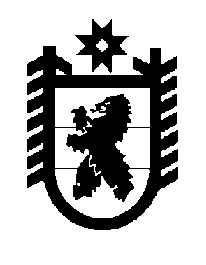 Российская Федерация Республика Карелия    ПРАВИТЕЛЬСТВО РЕСПУБЛИКИ КАРЕЛИЯРАСПОРЯЖЕНИЕот  26 мая 2016 года № 391р-Пг. Петрозаводск Внести в состав Совета по вопросам поддержки и развития малого и среднего предпринимательства в Республике Карелия при Правительстве Республики Карелия (далее – Совет), утвержденный распоряжением Правительства Республики Карелия от 12 мая 2009 года № 153р-П (Собрание законодательства Республики Карелия, 2009, № 5, ст. 542; 2010, № 7, ст. 897; 2012, № 9, ст. 1663; 2015, № 7, ст. 1470), следующие изменения:1) включить в состав Совета следующих лиц:Арминен О.К. – Министр экономического развития и промышленности Республики Карелия;Титов И.А. – заместитель Министра экономического развития и промышленности Республики Карелия;2) указать новую должность Виноградовой О.В.  – начальник отдела Министерства экономического развития и промышленности Республики Карелия;3) исключить из состава Совета Алимпиева С.В., Чмиля В.Я.           ГлаваРеспублики  Карелия                                                              А.П. Худилайнен